Sorpresa!!! Questa paginetta cambierà spesso.Considerala in parte una sorta di “editoriale”.Qui troverai anticipazioni succulente, piccoli innocenti pettegolezzi, offertissime esclusive e temporanee, che solo un fedelissimo curioso come te, potrà agguantare prima di chiunque altro.Saluti e arrivederci a presto da..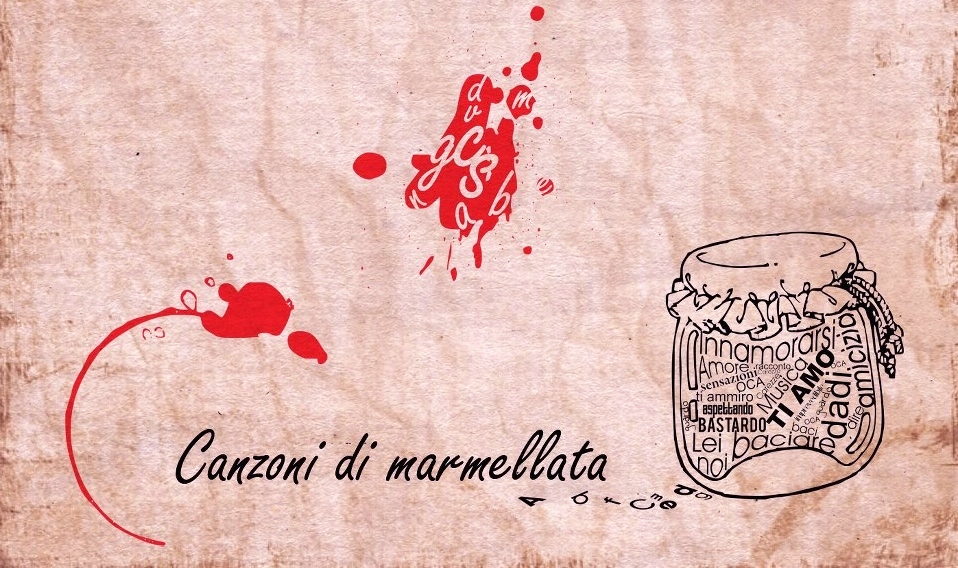 